РЕСПУБЛИКА  ДАГЕСТАН                                               АДМИНИСТРАЦИЯ МУНИЦИПАЛЬНОГО РАЙОНА «МАГАРАМКЕНТСКИЙ РАЙОН» ПОСТАНОВЛЕНИЕ № 102«02»     03       2022г.                                                                       с. МагарамкентОб утверждении административного регламента по предоставлению муниципальной услуги «Предварительное согласование предоставления земельного участка»В соответствии с Федеральными законами от 27.07.2010 № 210-ФЗ «Об организации предоставления государственных и муниципальных услуг», от 06.10.2003 №131-ФЗ «Об общих принципах организации местного самоуправления в Российской Федерации», на основании постановления администрации МР «Магарамкентский район» от 28.12.2011г. № 874 «Об утверждении порядка разработки и утверждения административных регламентов исполнения муниципальных функций (предоставления муниципальных услуг) и Уставом МР «Магарамкентский район» ПОСТАНОВЛЯЮ:1. Утвердить административный регламент по предоставлению муниципальной услуги: «Предварительное согласование предоставления земельного участка» (прилагается).2. МКУ «Информационный центр» МР «Магарамкентский район» разместить настоящее постановление на официальном сайте администрации муниципального района в сети Интернет и опубликовать в районной газете «Самурдин сес». 3. Настоящее постановление вступает в законную силу со дня его официального опубликования.Глава муниципального района 	                                            Ф.З.Ахмедов	УТВЕРЖДЕНпостановлением администрации МР «Магарамкентский район» №  102                                                                       от  «02»    03    2022г.                     АДМИНИСТРАТИВНЫЙ РЕГЛАМЕНТ«Предварительное согласование предоставления земельного участка»Общие положения1.1. Предмет регулирования Административного регламента.1.1.1. Предметом регулирования настоящего Административного регламента являются отношения, возникающие между физическими и юридическими лицами либо их уполномоченными представителями и Администрацией МР «Магарамкентский район» (далее – Администрация), связанные с предоставлением муниципальной услуги по предварительному согласованию предоставления земельных участков, находящихся в муниципальной собственности, (далее – муниципальная услуга).1.1.2. Административный регламент разработан в целях повышения качества предоставления и доступности муниципальной услуги, создания комфортных условий для участников отношений, возникающих при предоставлении муниципальной услуги, и определяет стандарт предоставления муниципальной услуги, сроки и последовательность административных действий и административных процедур при предоставлении муниципальной услуги.1.1.3. В случае изменения законодательства настоящий регламент применяется в части, не противоречащей законодательству, подзаконным нормативным актам.1.2. Круг заявителей.1.2.1. В качестве заявителей могут выступать физические лица, индивидуальные предприниматели, юридические лица (далее – заявители).1.2.2. От имени заявителя могут выступать лица, имеющие право в соответствии с законодательством Российской Федерации представлять интересы заявителя, либо лица, уполномоченные заявителем в порядке, установленным законодательством Российской Федерации.1.3. Требования к информированию о порядке предоставления муниципальной услуги1.3.1. Сведения о местонахождении, контактных телефонах органа местного самоуправления, предоставляющего муниципальную услугу.Администрация МР «Магарамкентский район» «Отдел земельных и имущественных отношений» (далее «Отдел ЗИО» расположено по адресу: ул. Гагарина, д. 2, с. Магарамкент, Магарамкентский район, индекс 368780Адрес официального сайта администрации МР «Магарамкентский район» в сети Интернет http://adminmr.ru. Адрес государственной информационной системы «Единый портал государственных и муниципальных услуг (функций)» http://www.gosuslugi.ru  (далее – Единый портал).Адрес электронной почты для направления обращений по вопросам предоставления муниципальной услуги: zeml_20@mail.ru1.3.2. Информация о месте нахождения, графике работы, справочных телефонах, адресе сайта в сети Интернет организаций, участвующих в предоставлении муниципальной услуги.Заявители вправе получить муниципальную услугу через муниципальное бюджетное учреждение «Многофункциональный центр по предоставлению государственных и муниципальных услуг» города Свободного (далее – МФЦ) в соответствии с соглашением о взаимодействии, заключенным между МФЦ и органом, предоставляющим муниципальную услугу (далее – соглашение о взаимодействии), с момента вступления в силу соглашения о взаимодействии.Информация о местонахождении, справочных телефонах и графиках работы филиалов МФЦ содержится на официальном сайте Портал МФЦ: mfcrd.ru/affiliates/magaramkentskij-rajon 1.3.3. Информация по вопросам предоставления муниципальной услуги и услуг, которые являются необходимыми и обязательными для предоставления муниципальной услуги, размещается:- на информационных стендах в здании администрации;- на официальном сайте поселения;- на Едином портале;- на Региональном портале;- посредством публикации в средствах массовой информации;Также информацию можно получить:- посредством телефонной связи;- при личном обращении в администрацию, в МФЦ.Заявитель имеет право на получение информации о ходе предоставления муниципальной услуги с использованием средств телефонной связи, электронной почты, Единого или Регионального порталов.1.3.4. На информационных стендах в здании администрации МР «Магарамкентский район» размещается следующая информация:- перечни документов, необходимых для предоставления муниципальной услуги;- перечень услуг, которые являются необходимыми и обязательными для предоставления муниципальной услуги;- образцы оформления документов, необходимых для предоставления муниципальной услуги, требования к ним;- информация о местонахождении, справочных телефонах, адресе официального сайта и электронной почты, графике работы органа, предоставляющего муниципальную услугу;- график приема заявителей должностными лицами, служащими органа, предоставляющего муниципальную услугу;- иная информация, необходимая для предоставления муниципальной услуги.1.3.5. Консультации (справки) по вопросам предоставления муниципальной услуги.Консультации (справки) по вопросам предоставления муниципальной услуги оказывают специалисты «Отдела ЗИО» (далее – специалист):при личном обращении;по телефону: 8(872)255-18-17;в письменном виде при поступлении соответствующих запросов;на официальном Интернет-сайте http://adminmr.ru. (раздел: Обращения);почтовым отправлением по адресу: ул. Гагарина, д. 2, с. Магарамкент, Магарамкентский район», индекс 368780 (в том числе через электронную почту по адресу: e-mail:mkentrayon@e-dag.ru).Информирование заявителей о порядке предоставления муниципальной услуги осуществляется в виде:индивидуального информирования;публичного информирования.Информирование проводится в форме:устного информирования;письменного информирования.Индивидуальное устное информирование о порядке предоставления муниципальной услуги обеспечивается специалистами лично либо по телефону.При информировании заявителя о порядке предоставления муниципальной услуги специалист сообщает информацию по следующим вопросам:нормативные правовые акты, регламентирующие порядок оказания муниципальной услуги;категории заявителей, имеющих право на получение муниципальной услуги;исчерпывающий перечень документов, необходимых для получения муниципальной услуги;способы подачи документов для получения муниципальной услуги;способы получения результата услуги;сроки предоставления муниципальной услуги;результат оказания муниципальной услуги;основания для отказа в оказании муниципальной услуги;способы обжалования действий (бездействия) должностных лиц и специалистов, участвующих в предоставлении муниципальной услуги;требования к заверению документов и сведений;входящий номер, под которым зарегистрировано в системе делопроизводства заявление и прилагающийся к нему материалы.Заявитель имеет право на получение сведений о ходе предоставления услуги. Специалист осуществляет информирование заявителя о ходе предоставления услуги в момент обращения либо сообщает срок предоставления информации в ходе предоставления услуги.Информирование по иным вопросам осуществляется только на основании письменного обращения.При ответе на телефонные звонки специалист должен назвать фамилию, имя, отчество, занимаемую должность, предложить гражданину представиться и изложить суть вопроса.Специалист при общении с заявителем (по телефону или лично) должен корректно и внимательно относиться к заявителю, не унижая его чести и достоинства. Устное информирование о порядке предоставления муниципальной услуги должно проводиться с использованием официального, делового стиля речи.Специалист, осуществляющий устное информирование о порядке предоставления муниципальной услуги, не вправе осуществлять информирование заявителя, выходящее за рамки стандартных процедур и условий предоставления муниципальной услуги и прямо или косвенно влияющее на индивидуальное решение заявителя.Специалист, осуществляющий индивидуальное устное информирование о порядке предоставления муниципальной услуги, должен принять все необходимые меры для полного и оперативного ответа на поставленные вопросы. В случае невозможности предоставления полной информации специалист, осуществляющий индивидуальное устное информирование, должен предложить заявителю обратиться за необходимой информацией в письменном виде либо назначить другое удобное для него время для устного информирования по интересующему его вопросу.Индивидуальное письменное информирование о порядке предоставления муниципальной услуги при письменном обращении заявителя в орган, предоставляющий муниципальную услугу, осуществляется путем направления ответов почтовым отправлением, факсом, а также электронной почтой.Ответ на письменное обращение и обращения, поступившие в электронном виде, дается в срок, не превышающий 30 (тридцать) дней со дня регистрации обращения.Время, отведенное на одну консультацию по телефону, составляет не более 10 минут.Консультирование осуществляется безвозмездно как в устной, так и в письменной форме.                                      1.4. Термины и определения.Используемые в настоящем Регламенте термины и определения подлежат толкованию в соответствии с их значением, определенным действующим законодательством.Стандарт предоставления муниципальной услуги2.1. Наименование муниципальной услугиМуниципальная услуга, предоставление которой регулируется настоящим Административным регламентом, именуется «Предварительное согласование предоставления земельного участка».2.2. Орган, предоставляющий муниципальную услугу2.2.1. Органом, непосредственно предоставляющим муниципальную услугу, является Администрация.2.2.2. В случае передачи части функций по исполнению полномочий при распоряжении земельными участками Администрация обеспечивает взаимодействие с органами, предусмотренными соответствующими соглашениями.2.3. Органы и организации, с которыми заявитель взаимодействует в целях предоставления муниципальной услуги2.3.1. При получении документов, необходимых для предоставления муниципальной услуги, заявитель взаимодействует со следующими органами и организациями:- управлением Федеральной службы государственной регистрации, кадастра и картографии по РД Федеральной службы государственной регистрации, кадастра и картографии (далее – Росреестр), с целью получения сведений из Единого государственного реестра прав на недвижимое имущество и сделок с ним;- филиалом Федерального Государственного Бюджетного учреждения «Федеральная кадастровая палата Федеральной службы государственной регистрации, кадастра и картографии» по РД с целью получения кадастровых сведений о земельном участке;- в случае передачи части функций по исполнению полномочий или полномочий при распоряжении земельными участками органы, предусмотренные соответствующими соглашениями.2.3.2. Запрещается требовать от заявителя осуществления действий, в том числе согласований, необходимых для получения муниципальной услуги и связанных с обращением в иные органы местного самоуправления, государственные органы и организации, за исключением получения услуг, включенных в услуги, которые являются необходимыми и обязательными для предоставления муниципальных услуг.2.4. Результат предоставления муниципальной услуги2.4.1. Конечным результатом предоставления муниципальной услуги является принятие одного из следующих решений:- решение о предварительном согласовании предоставления земельного участка;- решение об отказе в предварительном согласовании предоставления земельного участка;- решение о приостановлении срока рассмотрения заявления о предварительном согласовании предоставления земельного участка.2.4.2. Юридическим фактом, которым заканчивается предоставление муниципальной услуги, является выдача (направление) заявителю одного из вышеуказанных документов.2.5. Срок предоставления муниципальной услуги и сроки исполнения отдельных административных действий2.5.1 Общий срок предоставления муниципальной услуги – не более 30 дней со дня поступления заявления и комплекта документов, необходимых для предоставления муниципальной услуги. В случае поступления заявления гражданина о предварительном согласовании предоставления земельного участка для индивидуального жилищного строительства, ведения личного подсобного хозяйства в границах населенного пункта, садоводства, дачного хозяйства, заявления гражданина или крестьянского (фермерского) хозяйства о предварительном согласовании предоставления земельного участка или о предоставлении земельного участка для осуществления крестьянским (фермерским) хозяйством его деятельности общий срок предоставления муниципальной услуги – не более 60 дней со дня поступления заявления.2.5.2. В случае, если на дату поступления в Администрацию заявления о предварительном согласовании предоставления земельного участка, образование которого предусмотрено приложенной к этому заявлению схемой расположения земельного участка, на рассмотрении такого органа находится представленная ранее другим лицом схема расположения земельного участка и местоположение земельных участков, образование которых предусмотрено этими схемами, частично или полностью совпадает, Администрация принимает решение о приостановлении срока рассмотрения поданного позднее заявления о предварительном согласовании предоставления земельного участка и направляет принятое решение заявителю.Срок рассмотрения поданного позднее заявления о предварительном согласовании предоставления земельного участка приостанавливается до принятия решения об утверждении направленной или представленной ранее схемы расположения земельного участка или до принятия решения об отказе в утверждении указанной схемы.Максимальный срок ожидания в очереди при подаче заявления и документов, необходимых для предоставления муниципальной услуги, составляет 10 минут.Максимальный срок ожидания в очереди при получении результата составляет 10 минут.Максимальный срок продолжительности приема заявителя должностным лицом администрации при предоставлении муниципальной услуги составляет 10 минут.2.6. Правовые основания для предоставления муниципальной услугиПредоставление муниципальной услуги осуществляется в соответствии со следующими нормативно-правовыми актами:Земельным кодексом Российской Федерации;Федеральным законом Российской Федерации от 25.10.2001 № 137-ФЗ «О введении в действие Земельного кодекса Российской Федерации»;Федеральным законом Российской Федерации от 11.06.2003 № 74-ФЗ «О крестьянском (фермерском) хозяйстве»;Федеральным законом от 24.07.2007 № 221-ФЗ «О государственном кадастре недвижимости»;Федеральным законом от 27.07.2006 № 152-ФЗ «О персональных данных»;Федеральным законом от 23.06.2014 № 171-ФЗ «О внесении изменений в Земельный кодекс Российской Федерации и отдельные законодательные акты Российской Федерации»;2.7. Исчерпывающий перечень документов, необходимых в соответствии с нормативными правовыми актами для предоставления муниципальной услуги, которые являются необходимыми и обязательными для предоставления муниципальной услуги, подлежащих представлению заявителем2.7.1. Муниципальная услуга предоставляется на основании заявления о предварительном согласовании предоставления земельного участка, в котором должны быть указаны:- фамилия, имя и (при наличии) отчество, место жительства заявителя, реквизиты документа, удостоверяющего личность заявителя (для гражданина);- наименование и место нахождения заявителя (для юридического лица), а также государственный регистрационный номер записи о государственной регистрации юридического лица в едином государственном реестре юридических лиц и идентификационный номер налогоплательщика, за исключением случаев, если заявителем является иностранное юридическое лицо;- кадастровый номер земельного участка, заявление о предварительном согласовании предоставления которого подано (далее – испрашиваемый земельный участок), в случае, если границы такого земельного участка подлежат уточнению в соответствии с Федеральным законом «О государственном кадастре недвижимости»;- реквизиты решения об утверждении проекта межевания территории, если образование испрашиваемого земельного участка предусмотрено указанным проектом;- кадастровый номер земельного участка или кадастровые номера земельных участков, из которых в соответствии с проектом межевания территории, со схемой расположения земельного участка или с проектной документацией о местоположении, границах, площади и об иных количественных и качественных характеристиках лесных участков предусмотрено образование испрашиваемого земельного участка, в случае, если сведения о таких земельных участках внесены в государственный кадастр недвижимости;- основание предоставления земельного участка без проведения торгов из числа предусмотренных Земельным Кодексом оснований;- вид права, на котором заявитель желает приобрести земельный участок, если предоставление земельного участка возможно на нескольких видах прав;- цель использования земельного участка;- реквизиты решения об изъятии земельного участка для государственных или муниципальных нужд в случае, если земельный участок предоставляется взамен земельного участка, изымаемого для государственных или муниципальных нужд;- реквизиты решения об утверждении документа территориального планирования и (или) проекта планировки территории в случае, если земельный участок предоставляется для размещения объектов, предусмотренных указанными документом и (или) проектом;- почтовый адрес и (или) адрес электронной почты для связи с заявителем.Образец заявления приведён в Приложении № 2 к настоящему регламенту.2.7.2. При личном обращении за предоставлением муниципальной услуги заявитель предъявляет документ, удостоверяющий личность.2.7.3. Для предоставления муниципальной услуги к заявлению о предоставлении муниципальной услуги должны быть приложены:- документы, подтверждающие право заявителя на приобретение земельного участка без проведения торгов и предусмотренные перечнем, установленным уполномоченным Правительством Российской Федерации федеральным органом исполнительной власти, за исключением документов, которые должны быть представлены в порядке межведомственного информационного взаимодействия;- схема расположения земельного участка на кадастровом плане соответствующей территории в случае, если испрашиваемый земельный участок предстоит образовать и отсутствует проект межевания территории, в границах которой предстоит образовать такой земельный участок;- проектная документация о местоположении, границах, площади и об иных количественных и качественных характеристиках лесных участков в случае, если подано заявление о предварительном согласовании предоставления лесного участка;- документ, подтверждающий полномочия представителя заявителя, в случае, если с заявлением о предварительном согласовании предоставления земельного участка обращается представитель заявителя;- заверенный перевод на русский язык документов о государственной регистрации юридического лица в соответствии с законодательством иностранного государства в случае, если заявителем является иностранное юридическое лицо;- подготовленные некоммерческой организацией, созданной гражданами, списки ее членов в случае, если подано заявление о предварительном согласовании предоставления земельного участка или о предоставлении земельного участка в безвозмездное пользование указанной организации для ведения огородничества или садоводства.2.7.4. Документы, предоставляемые заявителем, должны соответствовать следующим требованиям:- полномочия представителя заявителя оформлены в установленном законом порядке;- тексты документов, в том числе фамилия, имя, отчество, наименование заявителя, его место жительства, контактный телефон полностью написаны разборчиво от руки или машинописным способом, также допускается комбинированное заполнение;- в документах нет подчисток, приписок, зачеркнутых слов и иных неоговоренных исправлений;- документы не исполнены карандашом;- документы не имеют серьезных повреждений, наличие которых допускает многозначность истолкования содержания.2.7.5. Заявление о предоставлении муниципальной услуги и документы, необходимые для предоставления муниципальной услуги, предоставляются заявителем при личном обращении в Администрацию или через многофункциональный центр предоставления государственных и муниципальных услуг (далее – МФЦ), либо направляются им по почте, посредством электронных каналов связи в сети Интернет.2.8 Документы, необходимые для предоставления муниципальной услуги, подлежащие получению Администрацией в рамках межведомственного информационного взаимодействия, которые заявитель вправе представить по собственной инициативе2.8.1. Для оказания заявителю муниципальной услуги Администрация или в случае передачи части функций по исполнению полномочий или полномочий при распоряжении земельными участками органы, предусмотренные соответствующими соглашениями, в рамках межведомственного информационного взаимодействия осуществляют получение следующих документов, которые находятся в распоряжении органов, предоставляющих государственные услуги, и органов, предоставляющих муниципальные услуги, иных государственных органов, органов местного самоуправления, организаций, в соответствии с нормативными правовыми актами Российской Федерации, нормативными правовыми актами субъектов Российской Федерации, муниципальными правовыми актами, и представления которых Администрация не вправе требовать от заявителя:- выписка из государственного реестра о юридическом лице или индивидуальном предпринимателе являющемся заявителем;- кадастровый паспорт или кадастровую выписку испрашиваемого земельного участка (его копию, сведения содержащиеся в нем).- выписка из Единого государственного реестра прав на недвижимое имущество, в том числе на земельный участок.2.8.2. Заявитель вправе представить документы, указанные в пункте 2.8.1 настоящего Административного регламента, по собственной инициативе.2.8.3. Документы, представляемые заявителем по собственной инициативе, представляются в порядке, предусмотренном пунктом 2.7.5 настоящего Административного регламента.2.8.4. Запрещается требовать от заявителя:- представление документов и информации или осуществления действий, представление или осуществление которых не предусмотрено нормативными правовыми актами, регулирующими отношения, возникающие в связи с предоставлением муниципальной услуги;- представление документов и информации, которые в соответствии с нормативными правовыми актами Российской Федерации, нормативными правовыми актами субъектов Российской Федерации и муниципальными правовыми актами находятся в распоряжении государственных органов, предоставляющих государственную услугу, иных государственных органов, органов местного самоуправления и (или) подведомственных государственным органам и органам местного самоуправления организаций, участвующих в предоставлении государственной услуги, за исключением документов, указанных в части 6 статьи 7 Федерального закона от 27.07.2010 № 210-ФЗ «Об организации предоставления государственных и муниципальных услуг».2.9. Исчерпывающий перечень оснований для отказа в приеме документов, необходимых для предоставления муниципальной услуги- заявителем представлено заявление, состав, форма или содержание которых не соответствует требованиям действующего законодательства и настоящего Административного регламента;- заявителем к заявлению не приложены документы, указанные в пункте 2.7 Административного регламента, предоставление которых обязан обеспечить заявитель;- имеются подчистки либо приписки, зачёркнутые слова и иные не оговорённые в них исправления, документы, исполнены карандашом, а также представлены документы с повреждениями, не позволяющими однозначно истолковать их содержание.2.10. Исчерпывающий перечень оснований для отказа в предоставлении муниципальной услуги2.10.1. Основаниями для отказа в предоставлении муниципальной услуги являются наличие хотя бы одного из следующих оснований, предусмотренных пунктом 8 статьи 39.15 Земельного кодекса Российской Федерации:1) схема расположения земельного участка, приложенная к заявлению о предварительном согласовании предоставления земельного участка, не может быть утверждена по основаниям, указанным в пункте 16 статьи 11.10 Земельного кодекса Российской Федерации, а именно:- несоответствие схемы расположения земельного участка ее форме, формату или требованиям к ее подготовке, которые установлены в соответствии с пунктом 12 статьи 11.10 Земельного кодекса Российской Федерации;- полное или частичное совпадение местоположения земельного участка, образование которого предусмотрено схемой его расположения, с местоположением земельного участка, образуемого в соответствии с ранее принятым решением об утверждении схемы расположения земельного участка, срок действия которого не истек;- разработка схемы расположения земельного участка с нарушением предусмотренных статьей 11.9 Земельного кодекса Российской Федерации требований к образуемым земельным участкам;- несоответствие схемы расположения земельного участка утвержденному проекту планировки территории, землеустроительной документации, положению об особо охраняемой природной территории;- расположение земельного участка, образование которого предусмотрено схемой расположения земельного участка, в границах территории, для которой утвержден проект межевания территории;2) земельный участок, который предстоит образовать, не может быть предоставлен заявителю по основаниям, указанным в подпунктах 1-13, 15-19, 22 и 23 статьи 39.16 Земельного кодекса Российской Федерации;3) земельный участок, границы которого подлежат уточнению в соответствии с Федеральным законом «О государственном кадастре недвижимости», не может быть предоставлен заявителю по основаниям, указанным в подпунктах 1-23 статьи 39.16 Земельного кодекса Российской Федерации;4) земельный участок испрашивается гражданами для индивидуального жилищного строительства, ведения личного подсобного хозяйства в границах населенного пункта, садоводства, дачного хозяйства, гражданами и крестьянскими (фермерскими) хозяйствами для осуществления крестьянским (фермерским) хозяйством его деятельности в порядке, указанном в разделе 3.5.5 Административного регламента и в отношении данного участка поступают в течение тридцати дней со дня опубликования извещения заявления иных граждан, крестьянских (фермерских) хозяйств о намерении участвовать в аукционе.2.11. Информация о платности (бесплатности) предоставления муниципальной услугиВзимание платы за предоставление муниципальной услуги нормативными правовыми актами не предусмотрено.2.12. Перечень услуг, которые являются необходимыми и обязательными для предоставления муниципальной услуги, в том числе сведения о документе (документах), выдаваемом (выдаваемых) организациями, участвующими в предоставлении муниципальной услуги2.12.1 Для предоставления муниципальной услуги необходимым и обязательным является:- схема расположения земельного участка на кадастровом плане соответствующей территории в случае, если испрашиваемый земельный участок предстоит образовать и отсутствует проект межевания территории, в границах которой предстоит образовать такой земельный участок;- проектная документация о местоположении, границах, площади и об иных количественных и качественных характеристиках лесных участков в случае, если подано заявление о предварительном согласовании предоставления лесного участка.2.13. Требования к помещениям, в которых предоставляется муниципальная услуга к залу ожидания, местам для заполнения запросов о предоставлении муниципальной услуги, информационным стендам с образцами их заполнения и перечнем документов, необходимых для предоставления муниципальной услуги.2.13.1. Центральный вход в здание Администрации оборудован информационной табличкой (вывеской), содержащей информацию о местонахождении Администрации, осуществляющей предоставление муниципальной услуги.2.13.2. В помещении Администрации отводятся места для ожидания приема, ожидания в очереди при подаче заявления и документов, получения информации и заполнения документов.2.13.3 Помещение Администрации предоставляющей муниципальную услугу, оборудовано:- противопожарной системой и средствами пожаротушения;- средствами оказания первой медицинской помощи (аптечки).2.13.4. Для обслуживания инвалидов помещение оборудуется пандусами, специальными ограждениями и перилами, обеспечивается беспрепятственное передвижение и разворот инвалидных колясок. Столы для обслуживания инвалидов размещаются в стороне от входа с учетом беспрепятственного подъезда и поворота колясок. В местах для приема заявителей создаются возможные условия, необходимые для обеспечения реализации прав инвалидов на предоставление по их заявлению муниципальной услуги.2.13.5. Глухонемым, инвалидам по зрению и другим гражданам с ограниченными физическими возможностями при необходимости оказывается соответствующая помощь.2.13.6. Места для получения информации и заполнения документов оборудуются информационными стендами.2.13.7. Помещения для непосредственного взаимодействия должностных лиц Администрации с заявителями соответствуют комфортным условиям для заявителей и оптимальным условиям труда должностных лиц Администрации.2.13.8. Каждое рабочее место должностного лица Администрации оборудовано персональным компьютером с возможностью доступа к необходимым информационным базам данных, печатающим устройством.2.13.9. Места для ожидания приема, ожидания в очереди для подачи и получения документов, получения информации и заполнения необходимых документов оборудуются достаточным количеством офисной мебели (стульями, столами), обеспечиваются писчей бумагой и письменными принадлежностями.2.14. Показатели доступности и качества муниципальной услуги.2.14.1. Показатели доступности и качества услуги:- соблюдение сроков предоставления услуги и условий ожидания при предоставлении услуги;- достоверность информации о предоставлении услуги;- своевременное полное информирование об услуге посредством различных форм информирования, предусмотренных настоящим Регламентом;- четкость, простота и ясность в изложении информации;- обоснованность отказов в предоставлении услуги;- отсутствие обоснованных жалоб по предоставлению услуги;- культура обслуживания заявителей;- возможность подачи заявления о предоставлении муниципальной услуги через «МФЦ».- ресурсное обеспечение исполнения Регламента.2.14.2. Основные требования к качеству предоставления услуги:- своевременность предоставления услуги;- достоверность и полнота информирования гражданина о ходе рассмотрения его обращения;- удобство и доступность получения гражданином информации о порядке предоставления услуги;- количество взаимодействий заявителя с должностными лицами администрации сельсовета при предоставлении услуги, не превышающее 2 раза, с их общей продолжительностью, не превышающей 30 минут.2.14.3. Показателями качества предоставления услуги являются:- соблюдение срока рассмотрения заявления;- отсутствие обоснованных жалоб на действия (бездействия) должностного лица администрации сельсовета, ответственного за предоставление услуги.2.14.4. На стадии рассмотрения документов получателя услуги в администрации сельсовета заявитель имеет право:- представлять дополнительные документы и материалы, либо обращаться с просьбой об их истребовании, в том числе в электронной форме;- знакомиться с документами и материалами, касающимися предоставления услуги, если это не затрагивает права, свободы и законные интересы других лиц и если в указанных документах и материалах не содержатся сведения, составляющие государственную или иную охраняемую федеральным законом тайну;- получать информацию о ходе предоставления услуги, в том числе с использованием информационно-коммуникационных технологий;- обращаться с жалобой на действие (бездействие) ответственных лиц администрации сельсовета в связи с рассмотрением заявления в административном и (или) судебном порядке в соответствии с законодательством Российской Федерации;- обращаться с заявлением о прекращении предоставления услуги.2.15. Иные требования, в том числе учитывающие особенность предоставления муниципальной услуги в многофункциональных центрах и особенности предоставления муниципальной услуги в электронной форме.2.15.1. Особенности предоставления муниципальной услуги в «МФЦ».2.15.1.1. Предоставление муниципальной услуги в многофункциональном центре осуществляется в соответствии с Федеральным законом от 27 июля 2010 года № 210-ФЗ «Об организации предоставления государственных и муниципальных услуг» по принципу «одного окна».2.15.1.2. Предоставление муниципальной услуги осуществляется после однократного обращения заявителя с соответствующим запросом в многофункциональный центр по предоставлению государственных и муниципальных услуг.2.15.1.3. Взаимодействие МФЦ с администрацией сельсовета осуществляется без участия заявителя в соответствии с нормативными правовыми актами и соглашением о взаимодействии.2.15.1.4. Для предоставления муниципальной услуги в многофункциональном центре от заявителя требуется только подать заявление с комплектом соответствующих документов и получить результат в установленные настоящим административным регламентом сроки.2.15.2. Особенности предоставления муниципальной услуги в электронной форме.2.15.2.1. В электронной форме муниципальная услуга предоставляется с использованием федеральной государственной информационной системы «Единый портал государственных и муниципальных услуг (функций)» (далее – Единый портал).2.15.2.2. Получить муниципальную услугу в электронной форме на Едином портале могут лишь зарегистрированные пользователи. Пройти процедуру регистрации можно на Едином портале в личном кабинете.2.15.2.3. Для получения муниципальной услуги в электронном виде необходимо заполнить заявление о предоставлении муниципальной услуги «Утверждение схемы расположения земельного участка или земельных участков на кадастровом плане территории».2.15.2.4. Данные, указанные заявителем при регистрации на Едином портале автоматически заполняют соответствующие поля заявления, необходимо заполнить лишь недостающую информацию и отправить заявление.2.15.2.5. Заявление в электронном виде поступит в администрацию сельсовета.2.15.2.6. Уточнить текущее состояние заявления можно в разделе «Мои заявки».2.15.2.7. Результатом предоставления государственной услуги в электронной форме будет являться поступление сообщения о принятии решения по заявлению, которое поступит в Личный кабинет в раздел «Мои заявки».2.15.2.8. Подача заявления на предоставление муниципальной услуги в электронном виде осуществляется с применением простой электронной подписи.2.15.2.9. Для подписания документов допускается использование усиленной квалифицированной электронной подписи, размещенной, в том числе на универсальной электронной карте.2.15.2.10. В случае если федеральными законами и изданными в соответствии с ними нормативными правовыми актами, устанавливающими порядок предоставления определенной муниципальной услуги, предусмотрено предоставление нотариально заверенных копий документов, соответствие электронного образца копии документа его оригиналу должно быть засвидетельствовано усиленной квалифицированной электронной подписью нотариуса.Состав, последовательность и сроки выполнения административных процедур, требования к порядку их выполнения, в том числе особенности выполнения административных процедур в электронной форме.3.1. Последовательность административных процедур3.1.1. Предоставление муниципальной услуги включает в себя следующие административные процедуры:- прием и регистрация документов заявителя;- рассмотрение заявления и документов, приложенных к нему;- запрос документов, необходимых в соответствии с нормативными правовыми актами для предоставления муниципальной услуги, которые находятся в распоряжении федеральных органов исполнительной власти, органов власти субъектов РФ, местного самоуправления;- принятие соответствующего решения (о предварительном согласовании предоставления земельного участка; об отказе в предварительном согласовании предоставления земельного участка; о приостановлении срока рассмотрения заявления о предварительном согласовании предоставления земельного участка);- выдача заявителю соответствующего решения по результатам предоставления муниципальной услуги.3.1.2. Блок- схема описания административных процедур приведена в Приложении № 1 к настоящему Административному регламенту.3.2. Прием и регистрация документов заявителя3.2.1. Юридическим фактом, инициирующим начало административной процедуры является получение обращения заявителя специалистом Администрации, поступившее в ходе личного обращения, через многофункциональный центр оказания услуг, по почте, по информационно-телекоммуникационным сетям общего доступа, в том числе сети Интернет, включая единый портал государственных и муниципальных услуг.3.2.2. Прием и регистрацию заявления и документов заявителя осуществляет должностное лицо Администрации, ответственное за делопроизводство (далее также - регистратор).3.2.3. Если при установлении факта отсутствия документов, необходимых для предоставления муниципальной услуги, и (или) несоответствия представленных документов требованиям, установленным настоящим Административным регламентом, заявитель настаивает на приеме представленных им документов, должностное лицо, ответственное за прием документов, указывает в заявлении на выявленные недостатки и (или) на факт отсутствия необходимых документов.3.2.4. Должностное лицо Администрации, ответственное за делопроизводство, регистрирует поступление заявления в соответствующем журнале. В случае подачи заявления и документов, необходимых для предоставления муниципальной услуги, при личном обращении должностное лицо Администрации, ответственное за делопроизводство, сообщает заявителю номер и дату регистрации заявления.3.2.5. Должностное лицо Администрации, ответственное за делопроизводство, передает документы, представленные заявителем, директору Отдела ЗИО, который рассматривает их, накладывает соответствующую резолюцию. После чего должностное лицо, ответственное за делопроизводство, передает документы специалисту Администрации, указанному в заявлении главой Администрации (в случае передачи части функций по распоряжению земельными участками – лицу, указанному в соответствующем соглашении), который осуществляет организацию предоставления муниципальной услуги.3.2.6. Результатом административной процедуры приема и регистрации документов заявителя является получение лицом, ответственным за предоставление муниципальной услуги, заявления и документов заявителя, предусмотренных пунктом 2.7 настоящего Административного регламента.3.2.7. Максимальный срок выполнения административной процедуры составляет 1 день.3.3. Рассмотрение заявления и документов, приложенных к нему3.3.1. Юридическим фактом, инициирующим начало административной процедуры рассмотрения заявления и документов, является получение должностным лицом, ответственным за предоставление муниципальной услуги, заявления и прилагаемых к заявлению документов.3.3.2. При получении заявления и документов, приложенных к нему, должностное лицо, ответственное за предоставление муниципальной услуги:- осуществляет проверку документов на предмет их комплектности и соответствия требованиям действующего законодательства;- устанавливает, является ли испрашиваемый земельный участок собственностью муниципального образования или неразграниченной государственной собственностью и имеет ли Администрация полномочия на предоставление муниципальной услуги заявителю;- проверяет наличие у заявителя полномочий на право обращения с заявлением о предоставлении муниципальной услуги (в случае, если заявителем является юридическое лицо или в случае, когда с заявлением обращается представитель заявителя);- проверяет наличие или отсутствие оснований для возврата заявления о предварительном согласовании предоставления земельного участка в соответствии с пунктом 2.10 настоящего Административного регламента в предоставлении муниципальной услуги.- обеспечивает получение информации о соответствии испрашиваемого земельного участка градостроительной документации, утверждённой в муниципальном образовании, в течение 2 дней с момента их направления.В случае, если представлен неполный комплект документов, указанных в пункте 2.7. Административного регламента, или заявление не соответствует положениям законодательства, пункта 2.7 Административного регламента или подано в иной уполномоченный орган  ответственный исполнитель обеспечивает в течение десяти дней со дня поступления заявления о предварительном согласовании предоставления земельного участка возврат заявления заявителю с приложением всех поступивших документов. При этом заявителю должны быть указаны причины возврата заявления.При наличии оснований для возврата заявления ответственный исполнитель обеспечивает подготовку проекта соответствующего сопроводительного письма и обеспечивает его направление в адрес заявителя.3.3.6. Если представлен полный комплект документов и основания для возврата заявления отсутствуют, ответственный исполнитель обеспечивает выполнение дальнейших административных процедур, предусмотренных Административным регламентом.3.3.7. Результатом настоящей административной процедуры является:- в случае наличия оснований для возврата заявления – подготовка соответствующего письма о возврате заявителю заявления, приложенных к нему документов с указанием причин возврата и его направление заявителю;- в случае отсутствия оснований для возврата заявления – продолжение выполнения дальнейших административных процедур, предусмотренных Административным регламентом.3.3.8. Максимальный срок выполнения административной процедуры составляет 9 дней.3.4 Запрос документов, необходимых в соответствии с нормативными правовыми актами для предоставления муниципальной услуги, которые находятся в распоряжении федеральных органов исполнительной власти, органов власти субъектов РФ, местного самоуправления3.4.1 Юридическим фактом, инициирующим начало административной процедуры, является отсутствие оснований для возврата заявления о предварительном согласовании предоставления земельного участка и отсутствие в Администрации документов, необходимых в соответствии с нормативными правовыми актами для предоставления услуги, которые находятся в распоряжении федеральных органов исполнительной власти, органов субъектов РФ, местного самоуправления.3.4.2. Ответственный исполнитель осуществляет подготовку и направление запроса в соответствующие органы, в распоряжении которых находятся документы, необходимые для предоставления услуги.Направление запроса осуществляется посредством межведомственного информационного взаимодействия.3.4.3. Результатом административной процедуры является получение из соответствующих органов запрашиваемых документов либо отказа в их предоставлении.3.4.4. В случае нарушения органами, направляющими ответ на запрос, установленного законодательством срока направления ответа на запрос ответственный исполнитель уведомляет заявителя о сложившейся ситуации, в частности:- о том, что заявителю не может быть предоставлена муниципальная услуга до получения ответа на межведомственный запрос;- о праве заявителя самостоятельно представить соответствующий документ.3.4.5. Результатом настоящей административной процедуры является получение необходимых документов.3.4.6. Максимальный срок выполнения административной процедуры составляет 10 дней.3.5. Принятие соответствующего решения3.5.1. Юридическим фактом, инициирующим начало административной процедуры, является наличие полного комплекта документов, предусмотренных процедурой предварительного согласования предоставления земельного участка.3.5.2. Специалист «отдела ЗИО», ответственный за предоставление муниципальной услуги (в случае передачи части функций по исполнению полномочий при распоряжении земельными участками – лицо, предусмотренное соответствующим соглашением) в срок не более чем двадцать девять дней со дня поступления заявления о предварительном согласовании предоставления земельного участка проверяет наличие или отсутствие оснований для отказа в предварительном согласовании предоставления земельного участка в соответствии с пунктом 2.10 настоящего Административного регламента и в предоставлении муниципальной услуги и подготавливает проект соответствующего решения о предварительном согласовании предоставления земельного участка или об отказе в предварительном согласовании предоставления земельного участка.3.5.3. В случае, если на дату поступления заявления о предварительном согласовании предоставления земельного участка, образование которого предусмотрено приложенной к этому заявлению схемой расположения земельного участка, на рассмотрении находится представленная ранее другим лицом схема расположения земельного участка и местоположение земельных участков, образование которых предусмотрено этими схемами, частично или полностью совпадает, специалист, ответственный за предоставление муниципальной услуги подготавливает проект решения о приостановлении срока рассмотрения поданного позднее заявления о предварительном согласовании предоставления земельного участка и направляет принятое решение заявителю. Решение выносится в виде письма на бланке Администрации.Срок рассмотрения поданного позднее заявления о предварительном согласовании предоставления земельного участка приостанавливается до принятия решения об утверждении направленной или представленной ранее схемы расположения земельного участка или до принятия решения об отказе в утверждении указанной схемы.3.5.4. В случае, если к заявлению о предварительном согласовании предоставления земельного участка, поданному заявителем, приложена схема расположения земельного участка, подготовленная в форме документа на бумажном носителе, специалист, ответственный за предоставление муниципальной услуги, без взимания платы с заявителя после утверждения схемы расположения обеспечивает подготовку в форме электронного документа схемы расположения земельного участка, местоположение границ которого соответствует местоположению границ земельного участка, указанному в схеме расположения земельного участка, подготовленной в форме документа на бумажном носителе и обеспечивает её направление в рамках информационного межведомственного взаимодействия в соответствующие органы.3.5.5. Особенности предварительного согласования предоставления земельных участков, находящихся в государственной или муниципальной собственности, гражданам для индивидуального жилищного строительства, ведения личного подсобного хозяйства в границах населенного пункта, садоводства, дачного хозяйства, гражданам и крестьянским (фермерским) хозяйствам для осуществления крестьянским (фермерским) хозяйством его деятельности:В случае поступления заявления гражданина о предварительном согласовании предоставления земельного участка для индивидуального жилищного строительства, ведения личного подсобного хозяйства в границах населенного пункта, садоводства, дачного хозяйства, заявления гражданина или крестьянского (фермерского) хозяйства о предварительном согласовании предоставления земельного участка или о предоставлении земельного участка для осуществления крестьянским (фермерским) хозяйством его деятельности, специалист Администрации, ответственный за предоставление муниципальной услуги, в срок, не превышающий тридцати дней с даты поступления заявления, совершает одно из следующих действий:- обеспечивает опубликование извещения о предоставлении земельного участка для указанных целей (далее – извещение) в порядке, установленном для официального опубликования (обнародования) муниципальных правовых актов уставом поселения по месту нахождения земельного участка и размещает извещение на официальном сайте уполномоченного органа в информационно-телекоммуникационной сети «Интернет» и средствах массовой информации;- принимает решение об отказе в предварительном согласовании предоставления земельного участка или об отказе в предоставлении земельного участка в соответствии с пунктом 8 статьи 39.15 или статьей 39.16 Земельного Кодекса.Граждане, крестьянские (фермерские) хозяйства, которые заинтересованы в приобретении прав на испрашиваемый земельный участок, могут подавать заявления о намерении участвовать в аукционе.Если по истечении тридцати дней со дня опубликования извещения заявления иных граждан, крестьянских (фермерских) хозяйств о намерении участвовать в аукционе не поступили, специалист, ответственный за предоставление муниципальной услуги подготавливает решение о предварительном согласовании предоставления земельного участка в соответствии со статьей 39.15 Земельного Кодекса при условии, что испрашиваемый земельный участок предстоит образовать или его границы подлежат уточнению в соответствии с Федеральным законом «О государственном кадастре недвижимости».В случае поступления в течение тридцати дней со дня опубликования извещения заявлений иных граждан, крестьянских (фермерских) хозяйств о намерении участвовать в аукционе уполномоченный орган в недельный срок со дня поступления этих заявлений принимает решение об отказе в предварительном согласовании предоставления земельного участка лицу, обратившемуся с заявлением о предварительном согласовании предоставления земельного участка. В этом случае Администрация обеспечивает образование испрашиваемого земельного участка или уточнение его границ и принимает решение о проведении аукциона по продаже земельного участка или аукциона на право заключения договора аренды земельного участка для целей, указанных в заявлении о предварительном согласовании предоставления земельного участка.3.5.6. Результатом настоящей административной процедуры является:- в случае наличия оснований для отказа – подготовка решения об отказе в предварительном согласовании предоставления земельного участка (подготавливается в виде письма на соответствующем бланке, решение должно содержать все основания для отказа);- в случае наличия оснований для приостановления – подготовка решения о приостановлении предварительного согласования предоставления земельного участка (подготавливается в виде письма на соответствующем бланке).- в случае отсутствия оснований для отказа, приостановления – подготовка решения о предварительном согласовании предоставления земельного участка (подготавливается в виде постановления и должно соответствовать требованиям, установленным Земельным кодексом РФ).3.5.7. Максимальный срок выполнения административной процедуры 29 дней со дня поступления заявления о предварительном согласовании предоставления земельного участка.В случае поступления заявления гражданина о предварительном согласовании предоставления земельного участка для индивидуального жилищного строительства, ведения личного подсобного хозяйства в границах населенного пункта, садоводства, дачного хозяйства, заявления гражданина или крестьянского (фермерского) хозяйства о предварительном согласовании предоставления земельного участка или о предоставлении земельного участка для осуществления крестьянским (фермерским) хозяйством его деятельности максимальный срок выполнения административной процедуры 60 дней со дня поступления заявления о предварительном согласовании предоставления земельного участка.3.6. Выдача заявителю соответствующего решения по результатам предоставления муниципальной услуги3.6.1. Основанием для начала процедуры выдачи заявителю соответствующего решения является подписанное решение и поступление его специалисту, ответственному за выдачу документов.Соответствующее решение регистрирует специалист, ответственный за делопроизводство, в соответствии с установленными правилами ведения делопроизводства.Соответствующее решение специалист, ответственный за выдачу документов, направляет заявителю почтовым направлением либо вручает лично заявителю, если иной порядок выдачи документа не определен заявителем при подаче запроса.Копия решения или второй оригинальный экземпляр вместе с оригиналами документов, представленных заявителем, остается на хранении в Администрации.Результатом административной процедуры является направление заявителю соответствующего решения о предварительном согласовании предоставления земельного участка, об отказе в предварительном согласовании предоставления земельного участка, о приостановлении предварительного согласования предоставления земельного участка.3.6.2. Максимальный срок выполнения административной процедуры составляет 1 день.3.7. Особенности выполнения административных процедур в электронной формеОсобенности выполнения административных процедур в электронной форме, в том числе с использованием государственной информационной системы «Портал государственных и муниципальных услуг (функций)»:3.7.1 услуга считается переведенной в электронную форму, если предоставление муниципальной услуги доступно заявителю через личный кабинет на Едином портале или Портале государственных и муниципальных услуг (функций);   3.7.2 заявление об оказании муниципальной услуги оформляется и направляется заявителем в электронной форме согласно приложению № 1 к административному регламенту;   3.7.3 документы, указанные в пункте 2.6 настоящего административного регламента, для их направления в электронной форме сканируются, формируются в архив данных и заверяются электронной цифровой подписью заявителя;3.7.4 при осуществлении административных процедур (действий) в электронной форме исполнитель:- осуществляет выполнение административных процедур в соответствии с п. 3.1 настоящего раздела;- направляет заявителю результат предоставления муниципальной услуги в электронной форме.3.8. Особенности выполнения административных процедур в МФЦСпециалист обеспечивает:3.8.1. При обращении заявителя (его представителя) в МФЦ с запросом об оказании муниципальной услуги:- предоставление информации о муниципальной услуге в порядке, предусмотренном п. 3.1 настоящего административного регламента;- выполнение действий, предусмотренных п. 3.1 настоящего административного регламента;3.8.2. При обращении заявителя (его представителя) в МФЦ за выдачей результата предоставления муниципальной услуги:- установление личности заявителя на основании паспорта гражданина Российской Федерации и иных документов, удостоверяющих личность заявителя, в соответствии с законодательством Российской Федерации;- проверку правомочности представителя заявителя;- ознакомление заявителя с перечнем выдаваемых документов;- выдачу заявителю результата предоставления муниципальной услуги под роспись.3.8.3. Специалист отказывает в выдаче документов обратившемуся за получением документов лицу по следующим основаниям:- обратившееся лицо отказалось предъявить документ, удостоверяющий личность;- за выдачей документов обратилось ненадлежащее лицо;- заявитель, не согласившись с перечнем выдаваемых ему документов, отказался от их получения;3.8.4. В случае, если заявитель отказался в получении документов, специалист делает отметку «Получить документы отказался» в журнале выдачи результатов предоставления услуг и заверяет ее своей подписью;3.8.5. В случае, если результат предоставления муниципальной услуги не получен заявителем в течение 30 календарных дней со дня их получения из администрации, специалист направляет невостребованные документы в администрацию с одновременным информированием об этом заявителя;3.8.6. Прием заявлений о предоставлении муниципальной услуги, копирование и сканирование документов, предусмотренных частью 6 статьи 7 Федерального закона от 27.07.2010 № 210-ФЗ «Об организации предоставления государственных и муниципальных услуг», информирование и консультирование заявителей о порядке предоставления муниципальной услуги, ходе рассмотрения запросов о предоставлении муниципальной услуги, а также по иным вопросам, связанным с предоставлением муниципальной услуги, осуществляются в МФЦ бесплатно.Формы контроля за предоставлением муниципальной услуги.4.1. Порядок осуществления текущего контроля за соблюдением и исполнением ответственными должностными лицами положений регламента и иных нормативных правовых актов, устанавливающих требования к предоставлению услуги, а также принятием ими решенийКонтроль полноты и качества предоставления услуги, а также текущий контроль за исполнением Регламента осуществляет директор отдела ЗИОКонтроль включает в себя:- проведение плановых и внеплановых проверок, выявление и устранение нарушений прав заявителей, рассмотрение, принятие решений и подготовку ответов на заявления заявителей, содержащие жалобы на решения, действия (бездействия) работников отдела.4.2. Порядок и периодичность осуществления плановых и внеплановых проверок полноты и качества предоставления услуги, в том числе порядок и формы контроля за полнотой и качеством предоставления услугиПлановые проверки проводятся в соответствии с планом работы администрации сельсовета, но не чаще одного раза в 3 года.Внеплановые проверки полноты и качества предоставления муниципальной услуги проводятся на основании жалоб (претензий) на решения и действия (бездействие) должностных лиц, принятые или осуществлённые в ходе предоставления муниципальной услуги.При проверке могут рассматриваться все вопросы, связанные с предоставлением услуги (комплексные проверки), или отдельные вопросы (тематические проверки).По результатам проведенных проверок в случае выявления нарушений исполнения Регламента и (или) прав заявителей осуществляется привлечение виновных лиц к дисциплинарной ответственности в установленном законом порядке.4.3. Ответственность должностных лиц за решения и действия (бездействие), принимаемые (осуществляемые) ими в ходе предоставления услугиГлава администрации сельсовета и иные работники администрации сельсовета, ответственные за предоставление услуги, в установленном законом порядке несут ответственность:- за выполнение административных действий (административных процедур) в соответствии с настоящим Регламентом;- за несоблюдение последовательности административных действий (административных процедур) и сроков их выполнения, установленных настоящим Регламентом;- за достоверность информации, представляемой в ходе предоставления услуги;- за решения и действия (бездействие), принимаемые (осуществляемые) ими в ходе предоставления услуги;- за качество предоставления услуги.4.4. Положения, характеризующие требования к порядку и формам контроля за предоставлением услуги, в том числе со стороны граждан, их объединений и организацийКонтроль за исполнением предоставления услуги со стороны граждан, их объединений и организаций является самостоятельной формой контроля и осуществляется путем направления обращений в администрацию сельсовета, а также путем обжалования действий (бездействия) и решений, осуществляемых (принятых) в ходе исполнения Регламента в вышестоящий орган (в порядке подчиненности).Граждане, их объединения и организации вправе осуществлять контроль за предоставлением услуги путем получения информации о ходе предоставления услуги, в том числе о сроках завершения административных процедур (действий).Граждане, их объединения и организации также вправе:- направлять замечания и предложения по улучшению доступности и качества предоставления услуги;- вносить предложения о мерах по устранению нарушений Регламента.Приложение № 3к административному регламенту предоставления муниципальной услуги «Предварительное согласование предоставления земельного участкаОбразец заявления_______________________________________________(наименование сельского поселения)от ____________________________________________(для юридических лиц - полное наименование, ОГРН, ИНН; для физических лиц - фамилия, имя, отчество (последнее - при наличии) (далее - заявитель),Адрес места жительства заявителя (ей):_______________________________________________(местонахождение юридического лица; место регистрации физического лица)Почтовый адрес для связи с заявителем:_______________________________________________(в случае совпадения с адресом места жительства не заполняется)Реквизиты документа, удостоверяющего личность заявителя:Паспорт серия _____№ _________, дата выдачи______Кем выдан_____________________________________ (реквизиты иного документа, удостоверяющего личность)Телефон заявителя(ей): __________________________Прошу предварительно согласовать предоставление земельного участка, расположенного в ….._______________________________________________(указать адрес или иное описание местоположения участка)ориентировочной площадью_______________________________________________________(указать площадь округлением до целого метра)Выбрать необходимое (при наличии):         - с кадастровым номером _____________________________________________________(при наличии участка на государственном кадастровом учёте)         -из земельного (ых) участка (ов) с кадастровым (ыми) номером (номерами), из которого         (ых) предусмотрено образование испрашиваемого участка_________________________ (в случае, если сведения о таких участках внесены в государственный кадастр недвижимости)в соответствии с (выбрать нужное, проставив любой знак ниже):         - проектом межевания территории;         - со схемой расположения земельного участка         - с проектной документацией о местоположении, границах, площади и об иных количественных и качественных характеристиках лесных участков.Вид права, на котором заявитель желает приобрести земельный участок__________________Цель использования земельного участка: ____________________________________________На испрашиваемом земельном участке отсутствуют объекты недвижимого имущества, принадлежащие иным лицам.Реквизиты решения об изъятии земельного участка для государственных или муниципальных нужд в случае, если земельный участок предоставляется взамен земельного участка, изымаемого для государственных или муниципальных нужд: ___________________________Реквизиты решения об утверждении документа территориального планирования и (или) проекта планировки территории в случае, если земельный участок предоставляется для размещения объектов, предусмотренных указанным документом и (или) проектом: _____________Основание предоставления земельного участка без проведения торгов из числа предусмотренных пунктом 2 статьи 39.3, статьёй 39.5, пунктом 2 статьи 39.6 или пунктом 2 статьи 39.10 Земельного кодекса РФ: _____________________________________________________Предоставляю сообщение, содержащее перечень всех зданий, строений, сооружений, расположенных на испрашиваемом земельном участке, с указанием их кадастровых (условных, инвентарных) номеров и адресных ориентиров (только для обладателей прав на здания, строения, сооружения):Настоящим даю согласие на обработку своих персональных данных, указанных в данном заявлении и предоставленных мною документах, в том числе: сбор, систематизацию, накопление, хранение, уточнение (обновление, изменение), уничтожение персональных данных, с использованием средств автоматизации или без использования таковых, в целях оформления и регистрации документов, подтверждающих оформление земельного участка.К заявлению прилагаются следующие документы:Заявитель: ________________________________                                   _______________(Ф.И.О., должность представителя юридического лица, Ф.И.О. физического лица)           Подпись«____» ______________ 20___г.График работы администрацииГрафик приема гражданПонедельник – пятница с 08:00 до 17:00Понедельник – пятница с 09:00 до 16:00Обеденный перерыв с 12:00 до 13:00Обеденный перерыв с 12:00 до 13:00Выходной: суббота, воскресеньеВыходной: суббота, воскресенье№ п/пНаименование и реквизитыНаличие (любой знак)Количество листовдокументы, подтверждающие право заявителя на приобретение земельного участка без проведения торгов и предусмотренные перечнем, установленным уполномоченным Правительством Российской Федерации федеральным органом исполнительной власти, за исключением документов, которые должны быть представлены в порядке межведомственного информационного взаимодействиясхема расположения земельного участка на кадастровом плане соответствующей территории в случае, если испрашиваемый земельный участок предстоит образовать и отсутствует проект межевания территории, в границах которой предстоит образовать такой земельный участокпроектная документация о местоположении, границах, площади и об иных количественных и качественных характеристиках лесных участков в случае, если подано заявление о предварительном согласовании предоставления лесного участкадокумент, подтверждающий полномочия представителя заявителя, в случае, если с заявлением о предварительном согласовании предоставления земельного участка обращается представитель заявителязаверенный перевод на русский язык документов о государственной регистрации юридического лица в соответствии с законодательством иностранного государства в случае, если заявителем является иностранное юридическое лицо;подготовленные некоммерческой организацией, созданной гражданами, списки ее членов в случае, если подано заявление о предварительном согласовании предоставления земельного участка или о предоставлении земельного участка в безвозмездное пользование указанной организации для ведения огородничества или садоводства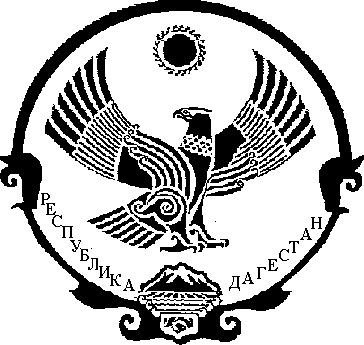 